LO: I can use my previous knowledge of approximating and estimating to work out the area of different triangles by counting.BLP: Distilling 2.FluencyTask 1:Count squares to calculate the area of each triangle.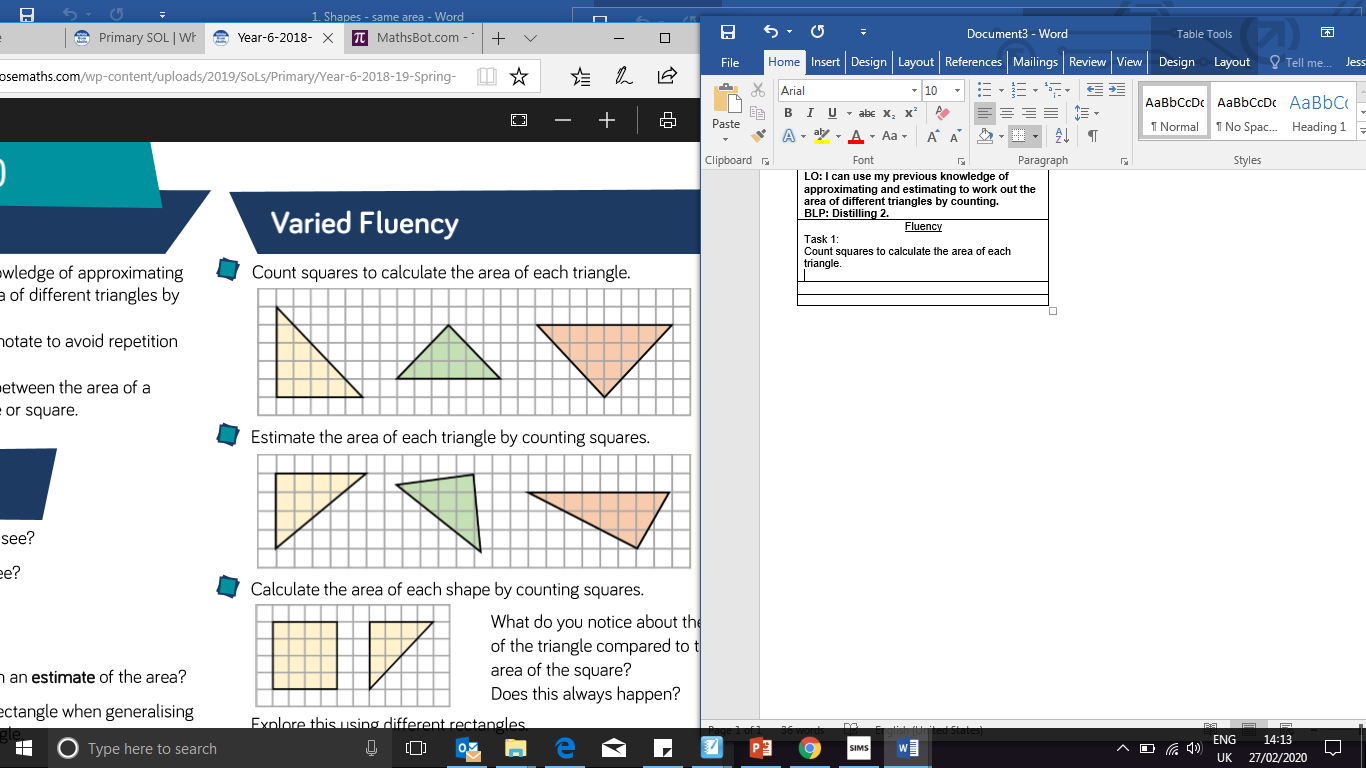 Task 2:Estimate the area of each triangle by counting squares.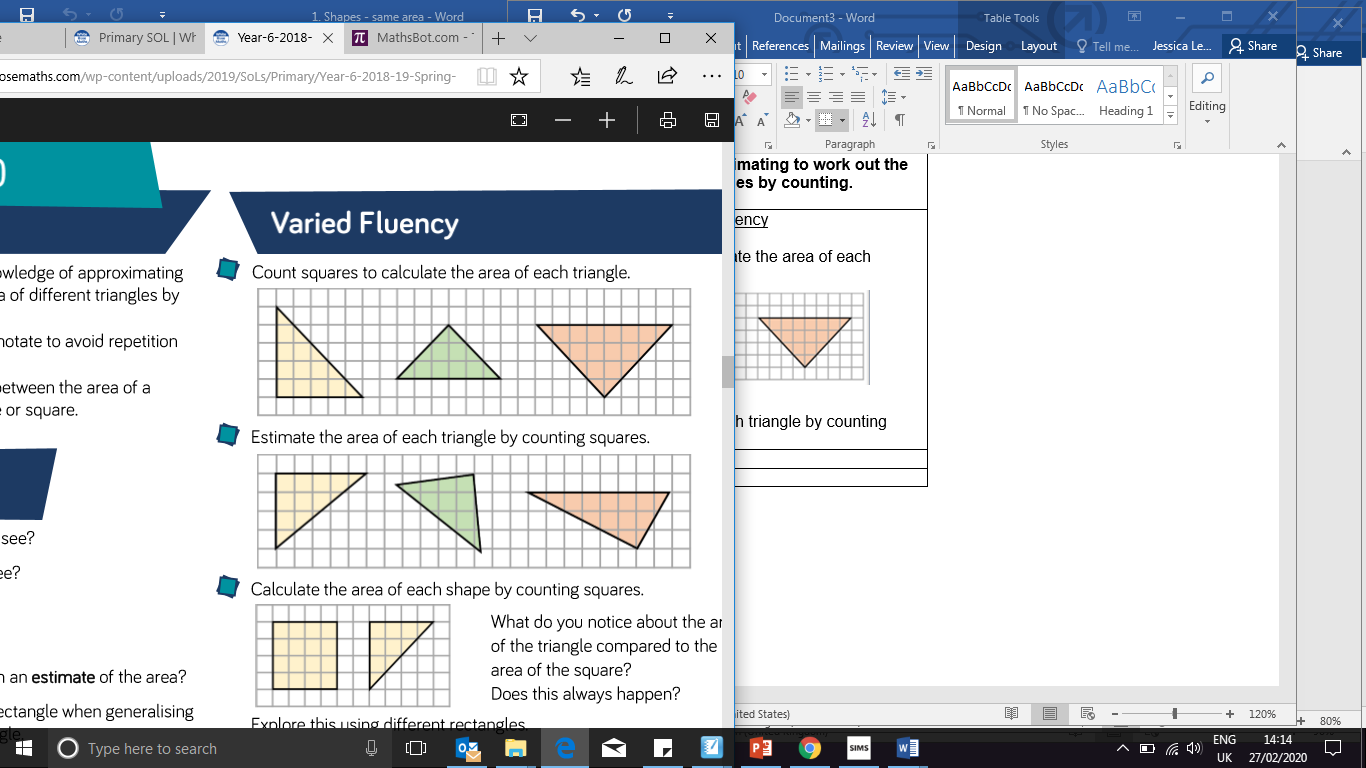 Task 3:Calculate the area of each shape by counting squares.What do you notice about the area of the triangle compared to the area of the square?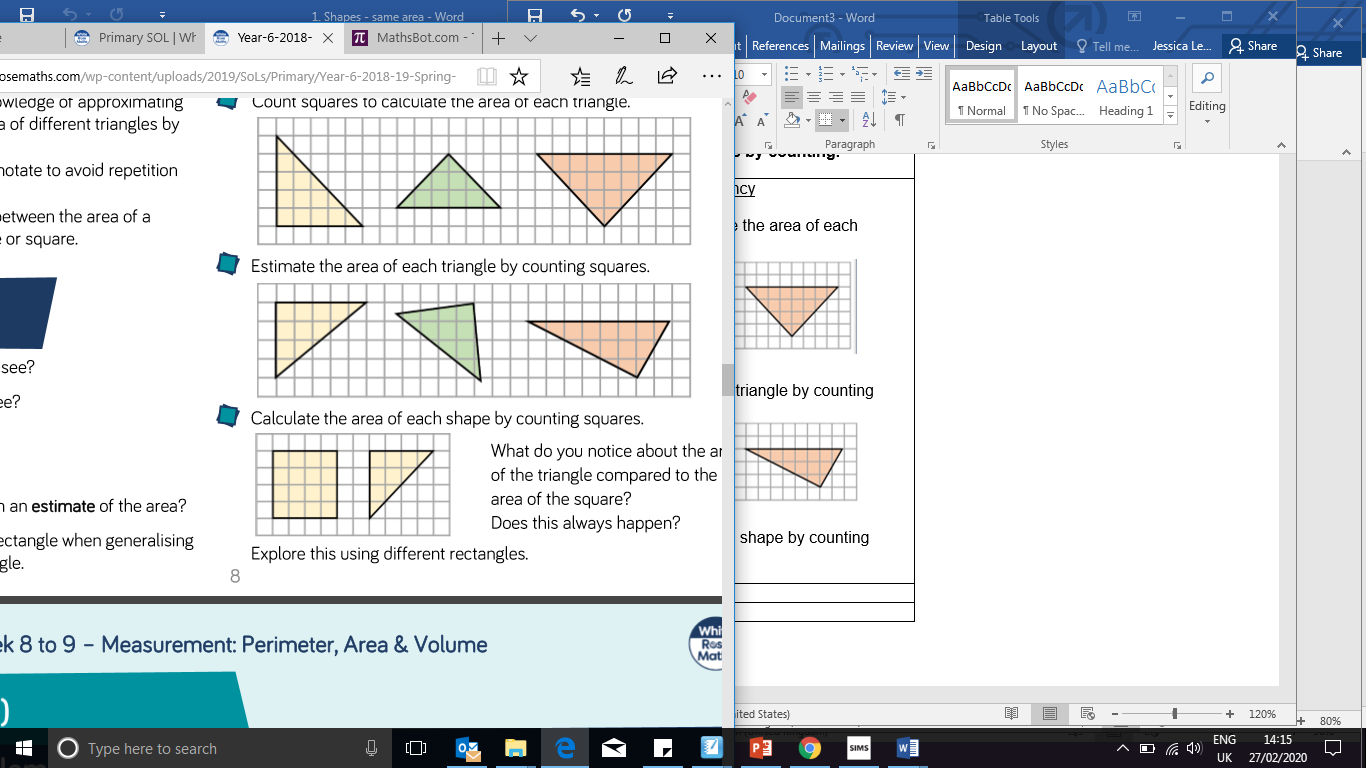 Does this always happen? Explore using different rectangles.Task 4:Part of a triangle has been covered. Estimate the area of the whole triangle.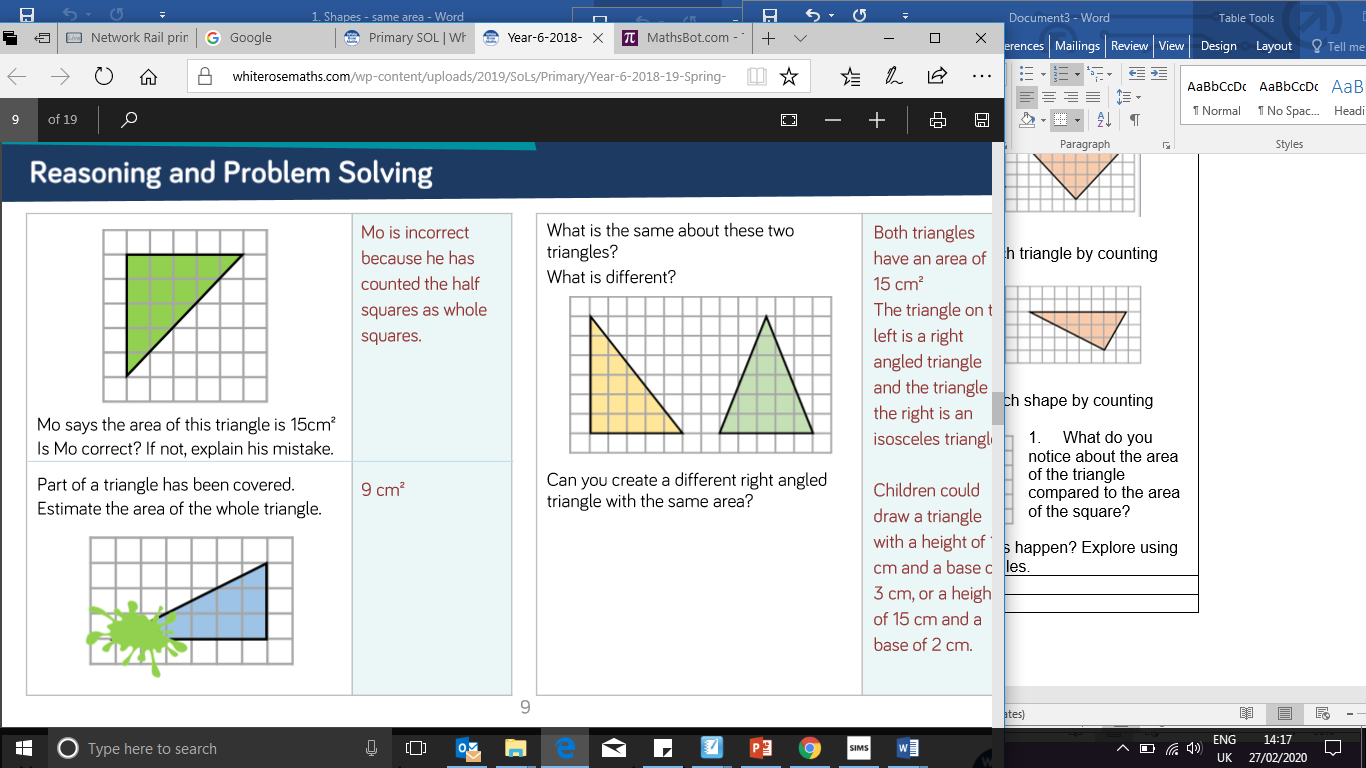 Reasoning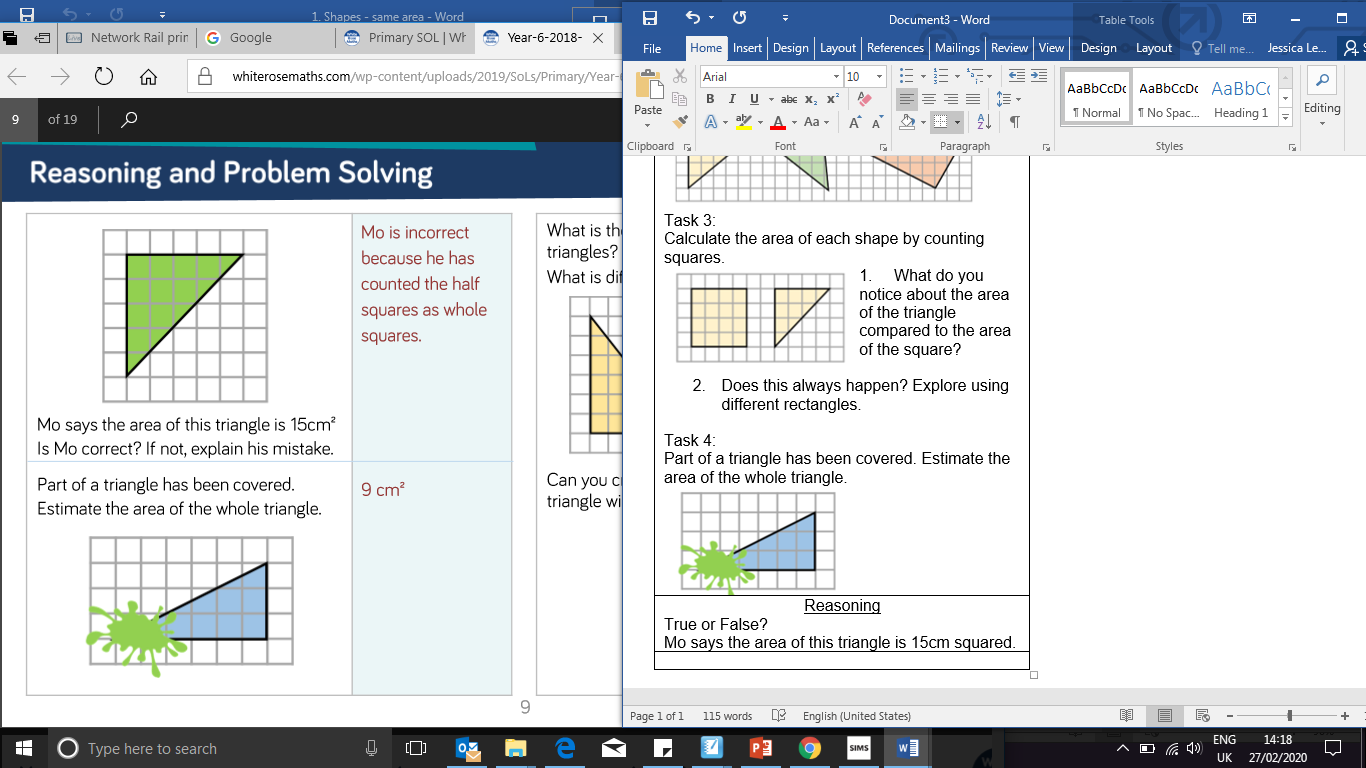 True or False?Mo says the area of this triangle is 15cm squared. Problem SolvingWhat is the same about these two triangles?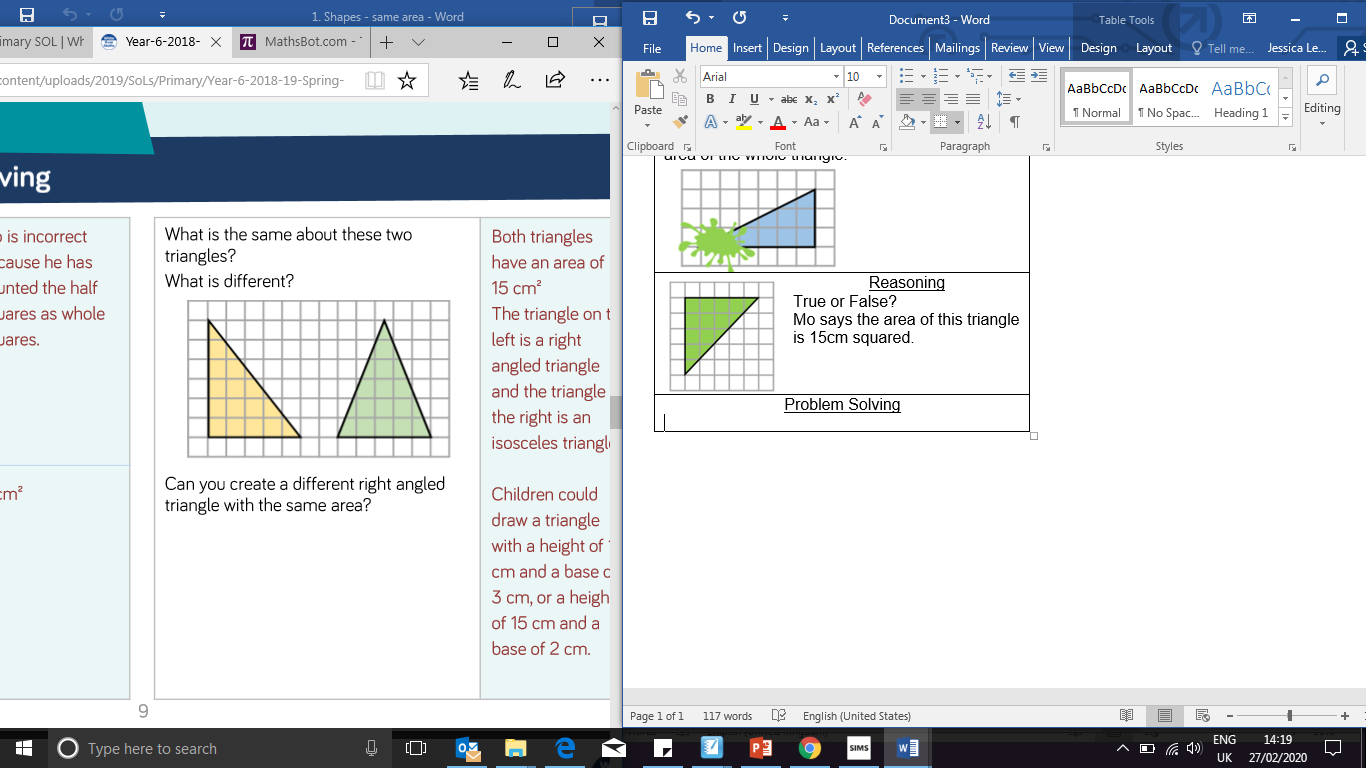 What is different?Can you create a different right angles triangle with the same area?